SWIFTS, SWANS & DOVES - SPRING 2021 - 1st half termFROZEN WORLD - PENGUINSPersonal Social and Emotional DevelopmentValue – Courage‘Going for Goals!’ activities identifying individual strengths and goals.Feelings relating to penguin stories – shy, lonely, confused, home sick.How are we different from one another?Stories illustrating perseverance, e.g. The Tortoise and the Hare, Gordon and Edward (Thomas the Tank Engine), Story about Samindra. 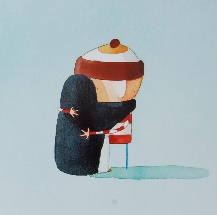 Personal Social and Emotional DevelopmentValue – Courage‘Going for Goals!’ activities identifying individual strengths and goals.Feelings relating to penguin stories – shy, lonely, confused, home sick.How are we different from one another?Stories illustrating perseverance, e.g. The Tortoise and the Hare, Gordon and Edward (Thomas the Tank Engine), Story about Samindra. Communication and LanguageListening attentively.Express themselves effectively.Show an awareness of listeners needs when sharing Learning Logs and Show and Tell items.Discuss content for speech bubbles.Role-play activities – Antarctic explorer.Use language in role-play situations e.g. Book Shop/Publisher, Ice Palace and Research Centre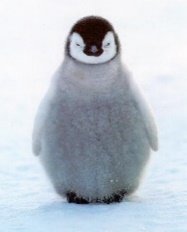 Communication and LanguageListening attentively.Express themselves effectively.Show an awareness of listeners needs when sharing Learning Logs and Show and Tell items.Discuss content for speech bubbles.Role-play activities – Antarctic explorer.Use language in role-play situations e.g. Book Shop/Publisher, Ice Palace and Research CentrePhysical DevelopmentP.E. Gymnastics – develop confidence in fundamental movements e.g. jumping, sliding, rolling, moving over and under apparatus.P.E. Dance – perform recognised actions to music.  Copy, repeat and perform basic actions to music.Create a 3D penguin.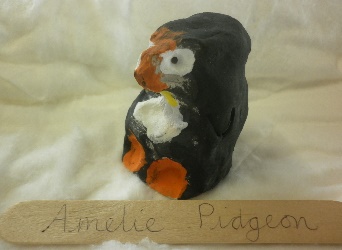 Physical DevelopmentP.E. Gymnastics – develop confidence in fundamental movements e.g. jumping, sliding, rolling, moving over and under apparatus.P.E. Dance – perform recognised actions to music.  Copy, repeat and perform basic actions to music.Create a 3D penguin.LiteracyListen to stories e.g. Lost and Found.Sequence stories.Non- fiction books. Write labels, lists, factual sentences and speech bubbles about penguins.Read and spell high frequency words.Segment sounds in simple words and blend them together.Sound and name the letters of the alphabet.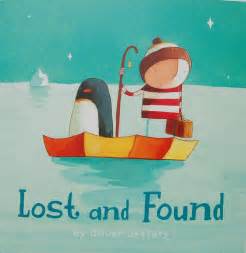 MathematicsIntroduce zeroRepresent and compare numbers 0 to 5 - more than, the same as and fewer.The composition of 4 and 5; subitise small quantities - numbers can be composed of 2 or more parts.Mass - make direct comparisons – heavy, heavier than, heaviest, light, lighter than, lightest.Capacity – use different sized containers (tall, thin, narrow, wide and shallow) to investigate empty, half full, nearly full and full.  Represent numbers 6, 7 and 8.Understand that a pair is 2.Combine 2 groups – how many altogether? Length - longer, shorter; height – taller, shorter and breadth – wider, narrow.Time – sequence events and describe when events happen.MathematicsIntroduce zeroRepresent and compare numbers 0 to 5 - more than, the same as and fewer.The composition of 4 and 5; subitise small quantities - numbers can be composed of 2 or more parts.Mass - make direct comparisons – heavy, heavier than, heaviest, light, lighter than, lightest.Capacity – use different sized containers (tall, thin, narrow, wide and shallow) to investigate empty, half full, nearly full and full.  Represent numbers 6, 7 and 8.Understand that a pair is 2.Combine 2 groups – how many altogether? Length - longer, shorter; height – taller, shorter and breadth – wider, narrow.Time – sequence events and describe when events happen.Understanding the WorldIce investigations.Floating and sinking.How human activity influences the environment and living things.Life cycle of a penguin. Use iPad and log on to a computer to create pictures (fill tool).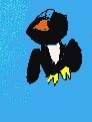 Find out facts about Antarctica and penguins.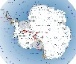 Find UK, Antarctica and other destinations on a map.Understanding the WorldIce investigations.Floating and sinking.How human activity influences the environment and living things.Life cycle of a penguin. Use iPad and log on to a computer to create pictures (fill tool).Find out facts about Antarctica and penguins.Find UK, Antarctica and other destinations on a map.Expressive Art and DesignHot and cold colour mixing/collage/printing.Antarctic Landscapes. Penguin artwork/ 3D work.Wax resist.Icing sugar painting.Create a 3D penguin.Music - Everyone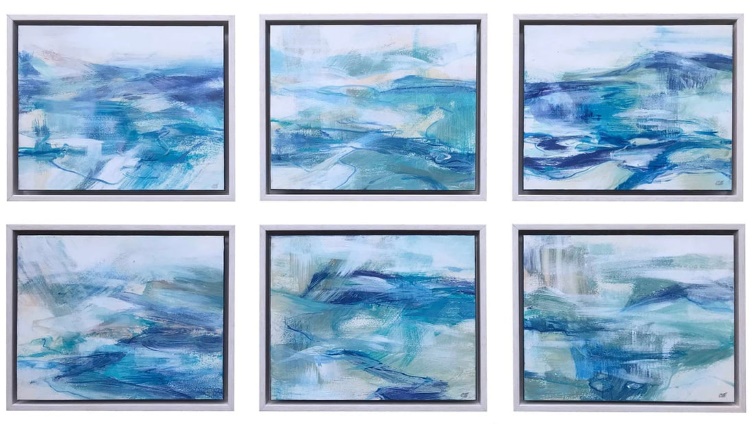 